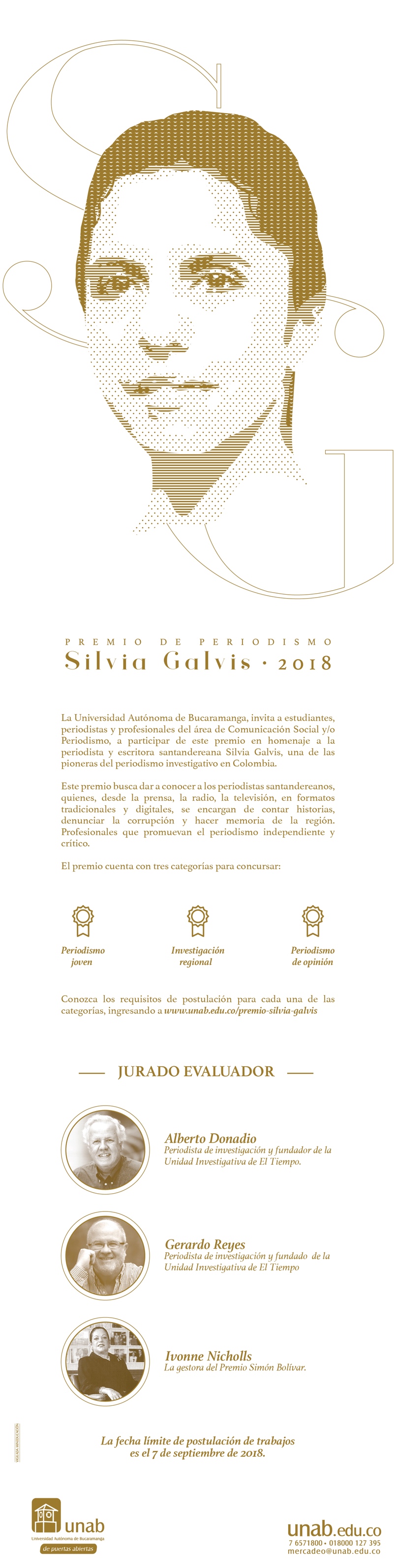 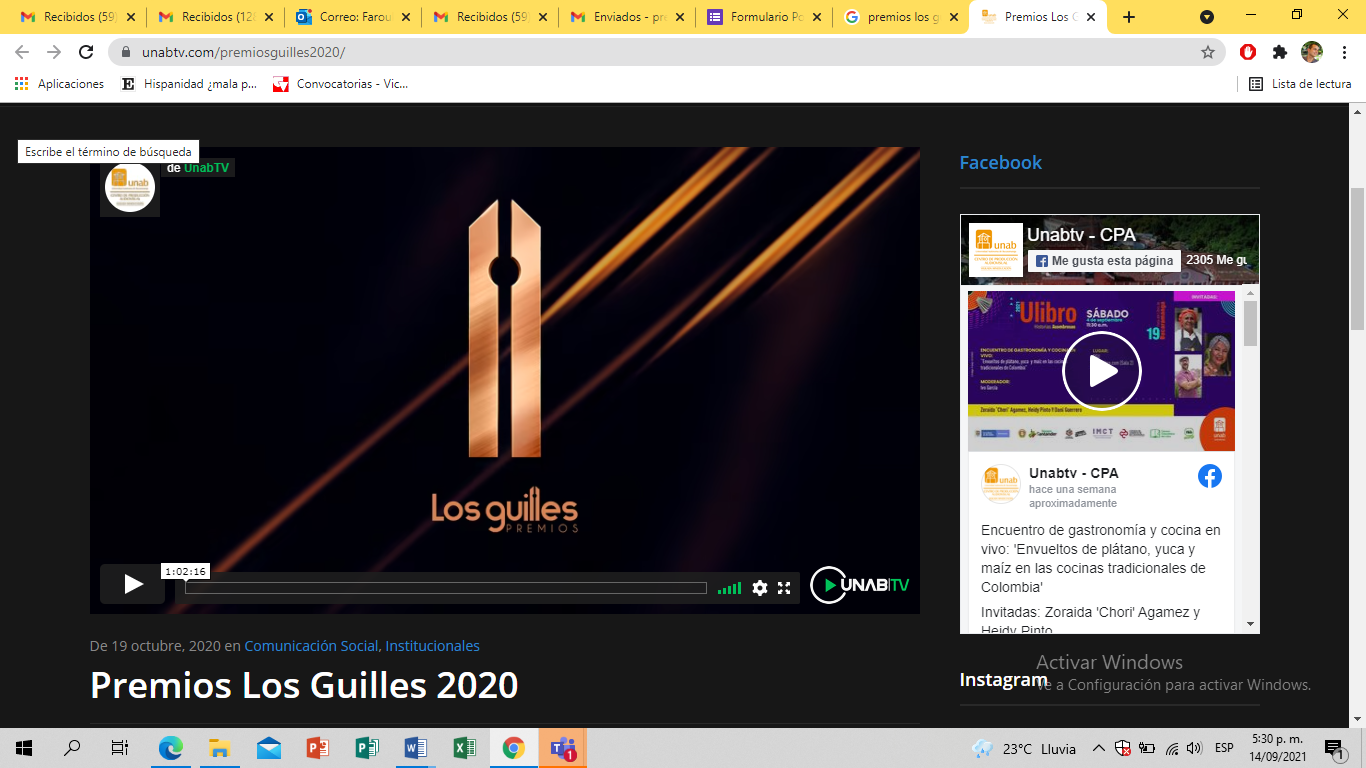 PREMIOS LOS GUILLES 2022 FORMULARIO DE INSCRIPCIÓN Nota: al terminar de diligenciar el formulario es necesario enviarlo al correo premioslosguilles@unab.edu.co. Este formulario irá en PDF y, además, en otro archivo independiente irá el trabajo que se postula, de acuerdo con las especificaciones de cada categoría. IDENTIFICACIÓN DEL PARTICIPANTE Nombre o nombres completos: ______________________________________________________________ No. Cédula de Ciudadanía o tarjeta de identidad: _____________________________________ Edad: ____________________                          Género: Femenino____   Masculino___Dirección de residencia: _________________________________________________________Ciudad o municipio _________________________   Departamento______________Número telefónico fijo: __________________   Número de celular: _______________Correo electrónico: ___________________________________ Si es estudiante UNAB, marque el semestre en el que fue realizado el trabajo: _______                                        VII. ______________                                        VIII. ___________________________________Nombre del curso y docente que guio el trabajo: __________________________________________________________________El trabajo fue desarrollado en el núcleo integrador conformado por los siguientes cursos: (Nombre aquí cursos y docentes)_____________________________________________________________________________Nombre del medio y del colegio que postula (si es el caso): __________________________________________________________________________________________________________________________________________________________CATEGORÍA EN LA QUE PARTICIPA Fotografía _____Participarán las fotografías originales que muestren por medio de la imagen el significado de ser estudiante UNAB. Pueden haber sido publicadas en algún medio o derivadas del trabajo de aula en alguna de las clases del programa, lo cual debe ser certificado por el docente titular. En las obras hay que tener en cuenta tanto la imagen, como el concepto; es decir, no solo las fotografías que muestren estudiantes universitarios son válidas, también lo pueden ser las imágenes de situaciones, emociones, objetos o expresiones relacionadas con la cotidianidad universitaria.El participante deberá enviar solo una fotografía en formato .JPG, a color o blanco y negro, con un peso mínimo de 1 MB y máximo de 3 MB, sin manipulaciones o retoques.Lenguaje sonoro _____Productos sonoros originales en los que se evidencie la creatividad en el uso de los elementos acústicos (voz, música, sonidos, efectos y silencios).Podrán ser dramatizados, cuñas, monólogos, notas expositivas y programas. Si el trabajo es grupal, la postulación la deberá presentar su director o coordinador.El participante deberá enviar el archivo en formato .Mp3, con una duración de máximo 30 minutos.Periodismo radiofónico _____Productos sonoros originales en los que se demuestre la calidad informativa mediante el uso de datos pertinentes, contraste de fuentes y correcta expresión oral sobre temas de actualidad local o regional.Podrán ser noticias, informes, entrevistas, crónicas y reportajes. Si el trabajo es grupal, la postulación la deberá presentar su director o coordinador.El participante deberá enviar el archivo en formato .Mp3, con una duración de máximo 30 minutos.Lenguaje escrito _____Productos escritos originales en los que se demuestren los aspectos básicos del lenguaje (precisión, sencillez, coherencia y claridad), además del correcto uso de la gramática y ortografía.Podrán ser textos argumentativos, descriptivos y narrativos.Solo se recibirán trabajos individuales. El participante deberá enviar el texto en formato .PDF.No existe un requerimiento de extensión.Periodismo escrito _____Textos originales en los que se demuestre la calidad informativa mediante el uso de datos pertinentes, contraste de fuentes y correcta expresión escrita sobre temas de actualidad local o regional.Podrán ser noticias, informes, entrevistas, crónicas y reportajes.Solo se aceptarán trabajos individuales. El participante deberá enviar el archivo en formato .PDF.No existe un requerimiento de extensión.Lenguaje audiovisual _____Productos audiovisuales originales en los que se demuestre la creatividad en el uso de los elementos visuales (composición, música, sonidos, mensaje).Podrán ser seriados. Si el trabajo es grupal, la postulación la deberá presentar su director o coordinador.El participante deberá enviar el archivo en formato .Mp4, con una duración de máximo 30 minutos.Periodismo televisivo _____Productos audiovisuales originales en los que se demuestre la calidad informativa mediante el uso de datos pertinentes, contraste de fuentes, trabajo de producción y posproducción sobre temas de actualidad local o regional.Podrán ser noticias, informes, entrevistas, crónicas y reportajes. Si el trabajo es grupal, la postulación la deberá presentar su director o coordinador.El participante deberá enviar el archivo en formato .Mp4, con una duración de máximo 30 minutos.Multimedia e interactivos _____Productos originales en los que se muestre la integración de diferentes formatos y lenguajes: sonoro, visual, audiovisual e hipertexto.El participante deberá enviar la URL en la que se haya publicado y se encuentre todo el contenido de la pieza postulada.Mejor estrategia comunicativa para las organizaciones _____Productos originales que evidencien un proceso sistémico, fundamentación y desarrollo del planteamiento estratégico, coherencia entre el diagnóstico y la solución, aplicabilidad y calidad. Si el trabajo es grupal, la postulación la deberá presentar su director o coordinador.El participante deberá enviar el documento en formato de audio, video o la URL en caso de ser digital.No existe un requerimiento de extensión.Mejor tesis _____Trabajos de grado en los que el estudiante o grupo de estudiantes demuestren solidez en la fundamentación teórica, metodología acertada y calidad de los resultados.Los participantes deberán enviar un archivo en formato .PDF de la investigación.No existe un requerimiento de extensión.Mejor medio de comunicación en colegios _____Se reciben postulaciones avaladas por el rector del colegio. Durante el periodo de postulaciones representantes del programa de Comunicación designados por el decano, realizarán una visita al colegio para verificar la existencia y características del medio postulado. Los aspirantes a recibir el reconocimiento deberán adjuntar al menos tres productos publicados en el lapso de tiempo exigido como soporte de su postulación.Egresado destacado _____Se recibirán postulaciones provenientes de otro egresado, algún docente o estudiante vinculado actualmente al programa de Comunicación Social. Se debe diligenciar el formato específico para esta categoría siguiendo los tiempos y condiciones de esta convocatoria.RESEÑA DEL TRABAJO TÍTULO DEL TRABAJO QUE POSTULA: ______________________________________________________________________________________________________________________________________FECHA EXACTA DE PUBLICACIÓN O ENTREGA: ___________________________________________________________________RESEÑA (La descripción del trabajo no debe superar el espacio demarcado por el recuadro) El trabajo plasma los siguientes rasgos de identidad UNAB (marca una o más): Autonomía _______                             Pensamiento crítico _______Ética ______                                         Rigor ______Creatividad ______                              Innovación _____Sensibilidad social y humana ______Firma del postulante: _______________________________________________Fecha:__________________  Ciudad:________________